Тема 12 (2 часть) Главные конструкционные элементы стропилПри планировании возведения стропильной системы, следует знать из чего она состоит:Мауэрлат. Основа всей конструкции. С помощью этого элемента устанавливается правильная нагрузка на все несущие элементы дома.Стропильная нога. Задет наклон скату, придает крыше привлекательный вид, надежно закрепляет конструктивные части системы.Затяжка. Не позволяет «расходиться» ногам. Крепко удерживает их в нижней части.Прогон. Крепит стропильные ноги в верхней части системы (коньковый прогон) и по бокам (боковой прогон).Обрешетка. Монтируется строго перпендикулярно относительно балок. Изготавливается из обрезанного бруса или досок.Стойки/подкосы. «Добавляют» ногам еще больше стойкости.Свес. Защищает основные конструкции здания от различных природных осадков.Конек. Место, в котором закрепляются скаты.Кобылки. Создают свес. Необходимы в случае, когда стропила не имеют необходимой длины.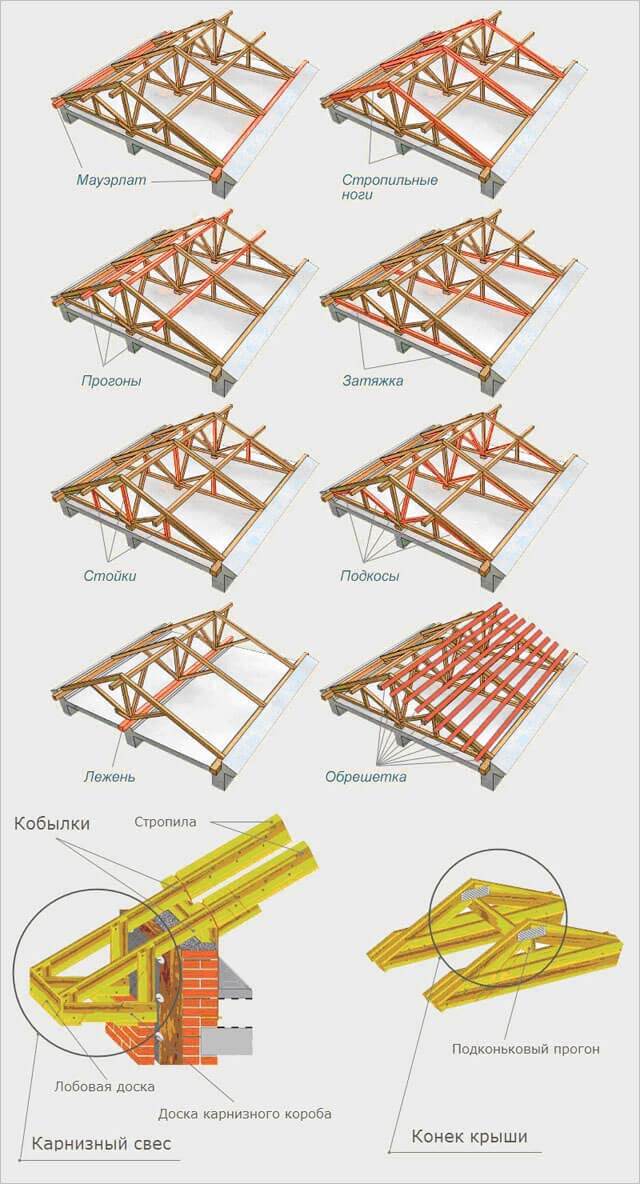 Виды стропильных систем разных типов крышВсе варианты конструкций определяются двумя основными видами устройства стропильных систем: висячими и наслонными.ВисячиеИдеально подходят для двускатных типов крыш, с небольшими пролетами – до 5 м., без внутренних перегородок. Нижняя опора – мауэрлат. В такой системе применяется затяжка, которая уменьшает распор конструкции на главные опоры здания.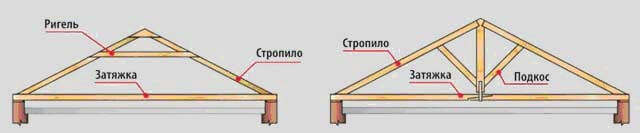 Конструкция крыши висячего типаБалки висячих стропил расположены внизу – они также играют роль балок перекрытия. В случае, когда перекрытие были изготовлены из железобетонных конструкций, они также могут быть затяжками системы.Важные дополнения:Не стоит использовать ноги в качестве основного опорного элемента для свеса крыши. Более оптимальный вариант – кобылка (при условии, что свес имеет ширину не более 1 м.). Нога, при таком решении, передает нагрузку по всей своей плоскости мауэрлату.Когда древесина имеет влажность более 20%, стоит заранее приготовиться к тому, что после высыхания система начнет «ходить». Решение – использовать в качестве крепежей болты, которые всегда можно подтянуть. Но, еще более «продвинутый» вариант – «мощные» крепежные винты.На верху крыши обязательно нужно закрепить ветровую доску (должна идти от самого мауэрлата до верха конька). Угол организовывается от мансарды. Нужно это для создания максимально прочной крыши, стойкой к ветровым нагрузкам.НаслонныеПрименяются для крыш с пролетами 9-15 м. Вверху такие стропила крепятся на коньковый прогон, внизу – на мауэрлат.Наслонная стропильная система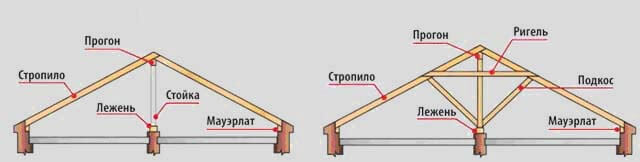 Если пролет более 15 м., то вместо конькового прогона монтируется два боковых, которые дополнительно крепятся на стойки.  В случае, когда будет создаваться чердак, в качестве опоры наслонных балок используют стену.Особенности:Любая конструкционная часть такой системы не должна быть толще 5 см.Поверхности элементов должны быть максимально гладкими и обработанными.Очень тщательно нужно отнестись к расчету нагрузок на каждый конструкционный элемент.Мауэрлат должен располагаться строго в горизонтальном положении относительно вертикальных опор.Симметрии нужно придерживаться и при монтаже подкосов со стойками.Качественная вентиляция – залог того, что ваша система стропил не сгниет в будущем.В точках соединения элементов с камнем или кирпичем нужна хорошая гидроизоляция.В зависимости от выбранной застройщиком формы крыши, ее каркас также будет различным. Предлагаем изучить различные варианты для наиболее популярных верхних конструкций дома.Односкатные крышиИзготавливаются под углом 13-25 градусов, такие крыши имеют наиболее простые (в плане изготовления и монтажа) стропила. В случае небольшого здания с пролетами до 5 м. применяется наслонная система. В случае, когда пролеты больше 5 м – дополнительно применяют фермы.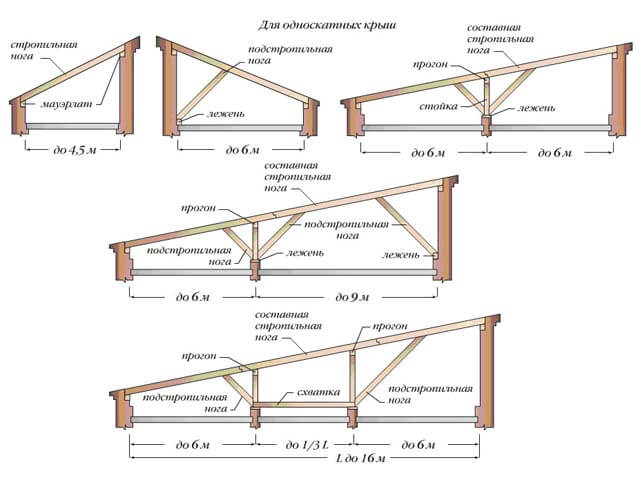 ДвускатныеТоже довольно простой вариант. Особенно, когда под такой крышей оборудуется чердак или мансардный этаж. Углы наклона – 15-63 градуса. Если капитальные перегородки расположены на расстоянии до 6 м. (относительно друг друга) – монтируют висячие стропила. Для ходовых размеров дома 6х6 или 9х9 метров рекомендуем использовать следующие схемы устройства крыши. Увеличивая размеры дома, необходимо видоизменять (усиливать) конструкцию. В таких случаях необходимо использовать наслонную технологию.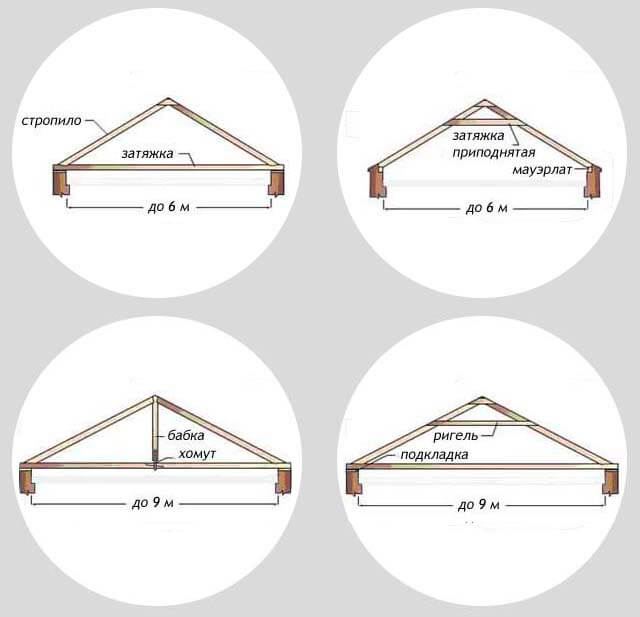 Рекомендуемая схема монтажа стропильной системы висячего типа для двускатной крыши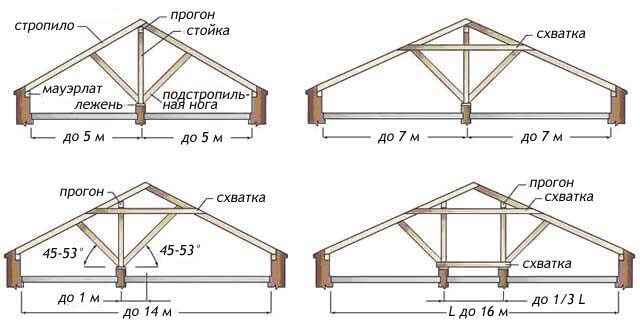 Варианты двускатной крыши для пролетов более 10 метров: применение наслонной стропильной системыВальмовые или четырехскатные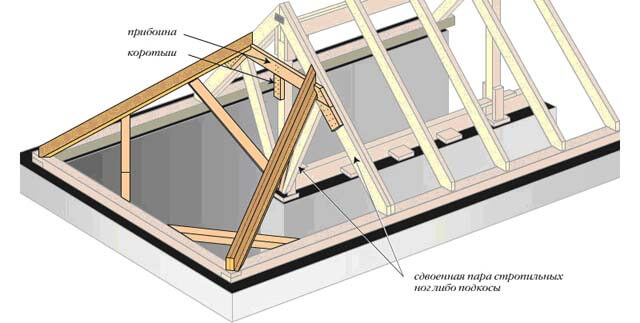 Правила устройства стропильной системы вальмовой крышиС углами наклона 20-60 градусов, и пролетами не более 13 м. Обязательное условие – внутренние усиливающие элементы. Для крыш такого типа используются фермы, или же монтируются стропила для крыш наслонного вида.Ломанная крыша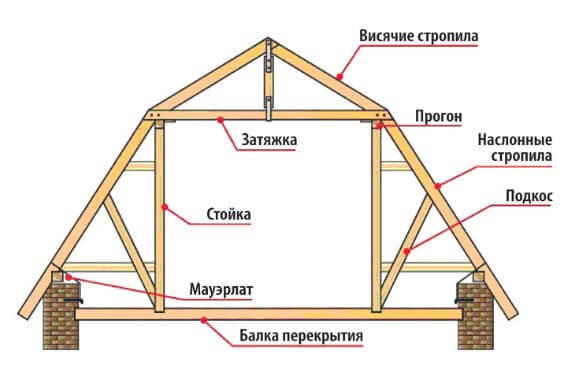 Монтаж стропил ломанной крышиВ нижней своей части может обладать наклоном до 60 градусов, в верхней – пологая. Ввиду этой особенности мансардная площадь становится несколько больше. Используются такие же типы стропил, как и в варианте с четырехскатными крышами. Но, рекомендуется применять фермы.